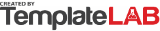 90 DAYS ACTION PLAN90 DAYS ACTION PLAN90 DAYS ACTION PLAN90 DAYS ACTION PLAN90 DAYS ACTION PLAN90 DAYS ACTION PLAN90 DAYS ACTION PLAN90 DAYS ACTION PLAN90 DAYS ACTION PLAN90 DAYS ACTION PLAN90 DAYS ACTION PLAN90 DAYS ACTION PLAN90 DAYS ACTION PLAN90 DAYS ACTION PLAN90 DAYS ACTION PLAN90 DAYS ACTION PLAN15 DAYS15 DAYS15 DAYS15 DAYS30 DAYS30 DAYS30 DAYS30 DAYS45 DAYS45 DAYS45 DAYS45 DAYSStart your book marketing process before your book is even edited.Start your book marketing process before your book is even edited.Get as much feedback as early in the process as possible.Get as much feedback as early in the process as possible.This can mean the difference between writing a bestseller, or a mediocre book.This can mean the difference between writing a bestseller, or a mediocre book.1MARKET THE BOOK2GET FEEDBACK3HIRE A GREAT EDITOR•Create a launch page where you can collect email addresses •Fresh set of eyes on your book help you catch typos and grammatical errors•Do you personally know any English teachers or others in the editorial field?•Send people over to that page using social media•A new perspective can give you ideas for tightening up your story•Either hire a professional book editor, or hire a more budget-friendly editor•Post about your upcoming book••Start by paying a small sum to edit a few pages or a chapter•Try MailChimp or Aweber for collecting email addresses••Get the whole book edited in 2 weeks60 DAYS60 DAYS60 DAYS60 DAYS75 DAYS75 DAYS75 DAYS75 DAYS90 DAYS90 DAYS90 DAYS90 DAYSPeople absolutely do judge books by their covers.People absolutely do judge books by their covers.There are resources online that can tell you how to format your book yourself for free.There are resources online that can tell you how to format your book yourself for free.As soon as your book goes live on Amazon, the time is right to reach out.As soon as your book goes live on Amazon, the time is right to reach out.4DESIGN A BOOK COVER5FORMATTING & PUBLISH6REACH OUT TO READERS•Hire a professional to put the cover design together.•Start by looking at Amazon Kindle Direct Publishing (KDP) forums•The initial sales will help push your book up Amazon’s rankings•Have at least a rough idea of what you want your book cover to look like•Preview your book using the Kindle previewer•Follow up with any influencers you’ve made contact with•Up to 3 rounds of revisions•Create a KDP account and upload your book •Offer to give away a free copy of your book to a winning audience member•••Make some special offer to sweeten the deal© TemplateLab.com  © TemplateLab.com  © TemplateLab.com  